Publicado en  el 16/10/2014 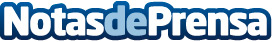 Banco Sabadell, elegida mejor empresa de España en servicios de pagos en TPVs y e-commerce  Banco Sabadell ha sido elegido, en el marco de la feria e-Show, celebrada en Madrid, como mejor empresa española en servicios de pago TPVs y e-commerce. El premio le ha sido otorgado tras un doble análisis: una primera votación online de profesionales del sector y una  deliberación posterior de un jurado de especialistasDatos de contacto:Nota de prensa publicada en: https://www.notasdeprensa.es/banco-sabadell-elegida-mejor-empresa-de-espana Categorias: Finanzas Premios http://www.notasdeprensa.es